30442 Україна, с.Чотирбоки , Шепетівський р-н , Хмельницька обл.р/р 26007398575 в АТ «Райффайзен банк Аваль» МФО 0380805, код ЄДРПОУ 36501961КОМЕРЦІЙНА ПРОПОЗИЦІЯТОВ «Нова цегла» Чотирбоцький завод вогнетривів, пропонує продукцію власного виробництва з сировини власних карєрів (каоліновий, глиноземний, гранітний)Ціни діють з 01.02.2020Можлива доставка товару.Відділ продажу                  096 280 08 30                                              050 860 03 09Е-mail: 	novatsegla15@gmail.com							Сайт:		nova-tsegla.com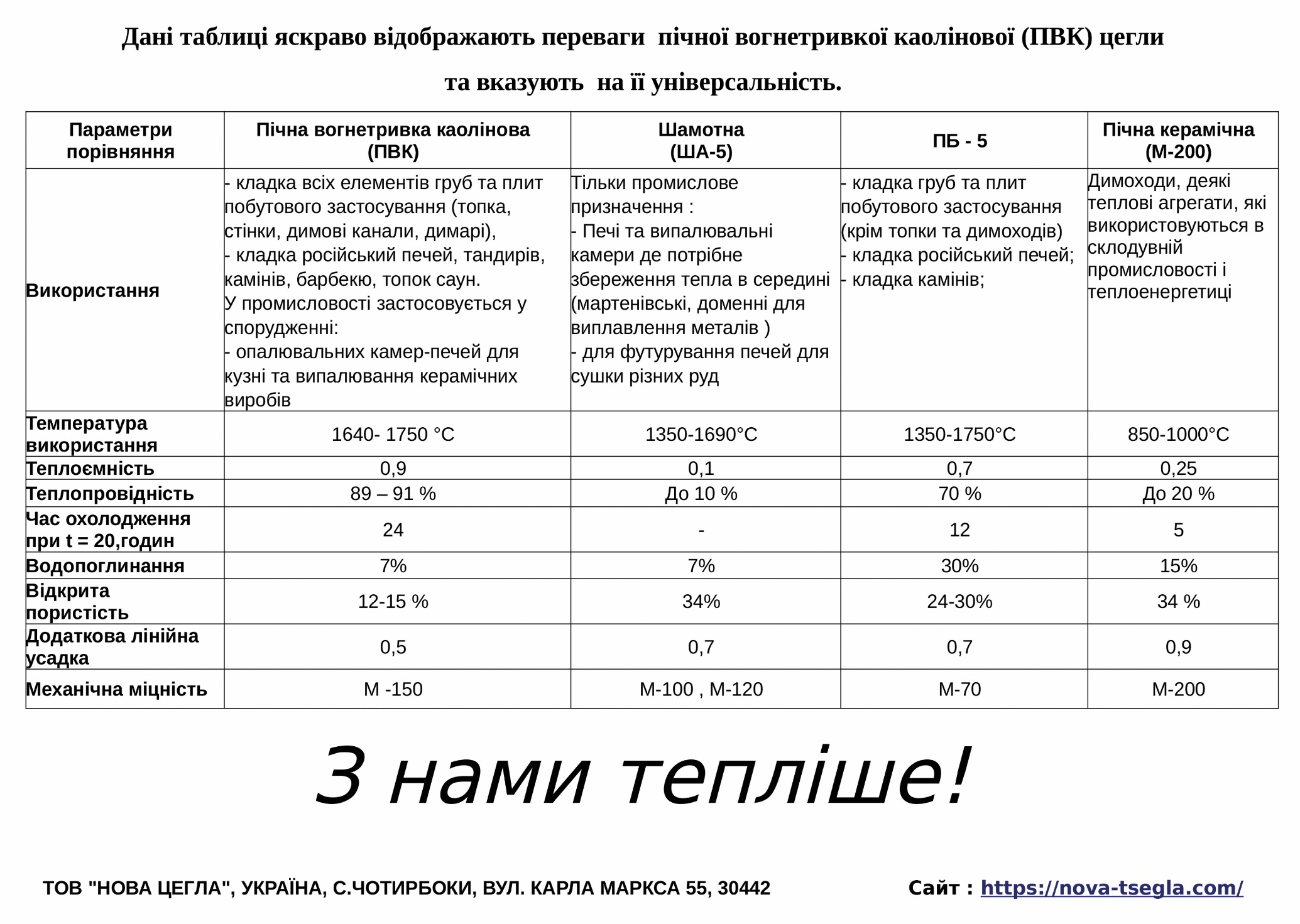 ТОВАРИСТВО З ОБМЕЖЕНОЮ ВІДПОВІДАЛЬНІСТЮ                 «НОВА ЦЕГЛА»МАРКАНАЙМЕНУВАННЯТОВАРУОдин.виміру                                ФАСУВАННЯНОРМА            НА АВТО         ЦІНА НА ЗАВОДІМАРКАНАЙМЕНУВАННЯТОВАРУНОРМА            НА АВТО         ПВ-5  Цегла вогнетривка “Ч”шт450 шт.                         (на піддоні)7650 шт.(17 піддонів)8,30 грнПВК  Цегла вогнетривка  пічна каолінова «ПІЧНА» шт450 шт.                         (на піддоні)7650 шт.(17 піддонів)11,50 грнМШ-28Мертель шамотний тона мішок40 мішків           на піддоні25 кг22 тони3000 грнМП-18Мертель полукислийЗа тонумішок  40 мішків           на піддоні25 кг22 тони2500 грн